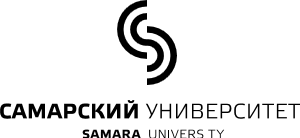 МИНОБРНАУКИ РОССИИФЕДЕРАЛЬНОЕ ГОСУДАРСТВЕННОЕ АВТОНОМНОЕ ОБРАЗОВАТЕЛЬНОЕ УЧРЕЖДЕНИЕ ВЫСШЕГО ОБРАЗОВАНИЯ«САМАРСКИЙ НАЦИОНАЛЬНЫЙИССЛЕДОВАТЕЛЬСКИЙ УНИВЕРСИТЕТ ИМЕНИ АКАДЕМИКА С.П. КОРОЛЕВАУТВЕРЖДАЮ                                                      Проректор по учебной работе ________________ А.В. Гаврилов                                                                  « ____ » _____________  20___  годРАСПИСАНИЕзанятий студентов социально-гуманитарного института факультета филологии и журналистики, направление 42.03.02 Журналистика,заочная форма обучения, 1 курс, осенний семестр 2022/2023 учебного года, группа 5101-420302Z (установочная сессия)Начальник УМУ Н.В. Соловова ________________Директор СГИ А.Ю. Нестеров _______________Декан факультета А.А. Безрукова ______________ДатаВремяДисциплинаВид занятияПреподавательФормат11 октября, вторник9.45Теория журналистикиЛГоршкова Л.А.онлайн11 октября, вторник11.30История (история России, всеобщая история)ЛШматов Е.Н.онлайн11 октября, вторник13.30Русский язык в профессиональной деятельностиЛЗарипова В.М.онлайн12 октября, среда11.30Техника и технология масс-медиаЛШокова Е.В.онлайн12 октября, среда13.30Феномен факта в масс-медийной коммуникацииЛАржанов А.П.онлайн13 октября, четверг9.45Дизайн современных медиа, 1 подгруппаЛабКарелова Т.В.онлайн13 октября, четверг11.30Основы профессиональной культуры журналиста и антикоррупционного поведенияЛКарелова Т.В.онлайн13 октября, четверг13.30Дизайн современных медиа, 2 подгруппаЛабКарелова Т.В.онлайн